Dear MomIt is an honour to have a mom like you. You cannot imagine how you have inspired me over the years. You have lived up to every role from wife, daughter, mother, professional and now a grandmother. I cannot imagine how you managed the household with all the responsibilities. I understand it better now when I started my own family. You are nothing less than a superwoman. Have I ever thanked you for doing my laundry, for taking care of me when I was sick, driving me to school and attending all my extracurricular events. Have I ever thanked you for taking me to treats, movies, bowling, picnics. I cannot thank you enough for helping me with my homework and studies when I was failing in my semesters. I am sorry to have put you through the effort of raising me when I was completely spoilt and never concerned about your wellbeing.I have seen you give up your life so that I could have a better one. You were the only one who understood when I needed a hug or space. I have asked a lot of you growing up and never saw you complain a bit. Every Day, I remember something about you, it brings a smile on your face.Do not hesitate to ask if you need anything. I cherish your presence in my life and will always be thankful to Go for blessing me with a mother like you. Love You ForeverSon (your name)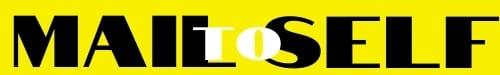 